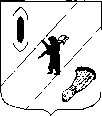 АДМИНИСТРАЦИЯ  ГАВРИЛОВ-ЯМСКОГОМУНИЦИПАЛЬНОГО  РАЙОНАПОСТАНОВЛЕНИЕ31.10.2023   № 1029О ликвидации Управления ЖКХГаврилов-Ямского муниципального районаВ соответствии с Гражданским кодексом Российской Федерации, Федеральным законом от 12.01.1996 № 7-ФЗ "О некоммерческих организациях", решением Собрания представителей Гаврилов-Ямского муниципального района от 28.10.2010 №39 «Об  утверждении Порядка создания, реорганизации, изменения типа и ликвидации  муниципальных учреждений Гаврилов-Ямского муниципального района», статьей 26  Устава Гаврилов-Ямского муниципального района Ярославской области, АДМИНИСТРАЦИЯ МУНИЦИПАЛЬНОГО РАЙОНА ПОСТАНОВЛЯЕТ:1. Ликвидировать Управление жилищно-коммунального хозяйства, капитального строительства и природопользования Администрации Гаврилов-Ямского муниципального района (ИНН 7616008970), расположенное по адресу: Ярославская область, г. Гаврилов-Ям, ул.Советская, д. 51, являющееся казенным учреждением.2. Назначить Управление жилищно-коммунального хозяйства, капитального строительства и природопользования Администрации Гаврилов-Ямского муниципального района ответственным за осуществление ликвидационных процедур.3. Установить срок ликвидации Управления жилищно-коммунального хозяйства, капитального строительства и природопользования Администрации Гаврилов-Ямского муниципального района в течение 3 месяцев со дня вступления в силу настоящего постановления.4. Создать ликвидационную комиссию Управления ЖКХ Гаврилов-Ямского муниципального района в составе:Давыдова Жанна Александровна - начальник Управления ЖКХ Гаврилов-Ямского муниципального района, председатель ликвидационной комиссии;Члены ликвидационной комиссии:Голубкова Мария Александровна - консультант отдела планирования и финансового контроля Управления финансов администрации муниципального района;Вехтер Анна Владимировна – начальник отдела экономики, предпринимательской деятельности, инвестиций и сельского хозяйства Администрации Гаврилов-Ямского муниципального района;Кузьмина Ольга Васильевна – заведующий архивного отдела Администрации Гаврилов-Ямского муниципального  района;Подвальная Елена Борисовна - начальник отдела учета и отчетности – главный бухгалтер Администрации Гаврилов-Ямского муниципального района;Макаревич Екатерина Владимировна ­ начальник отдела правового обеспечения и муниципального заказа Администрации Гаврилов-Ямского муниципального района;Шалагинова Галина Николаевна – начальник отдела по организационной работе и муниципальной службе;Василевская Виктория Васильевна – начальник Управления по архитектуре, градостроительству, имущественным и земельным отношениям Администрации Гаврилов-Ямского муниципального района.5. Председателю ликвидационной комиссии Давыдовой Ж.А.:- в течение трех рабочих дней после даты принятия настоящего постановления сообщить в письменной форме в Межрайонную инспекцию Федеральной налоговой службы Российской Федерации № 7 по Ярославской области для внесения в единый государственный реестр юридических лиц записи о том, что Управление ЖКХ Гаврилов-Ямского муниципального района находится в процессе ликвидации;- опубликовать сведения о принятии данного решения в порядке, установленном законом;- уведомить сотрудников управления о предстоящем увольнении в связи с ликвидацией учреждения и обеспечить проведение комплекса организационных мероприятий в их отношении с соблюдением трудовых и социальных гарантий;- обеспечить реализацию полномочий по управлению делами ликвидируемого Управления ЖКХ Гаврилов-Ямского муниципального района в течение всего периода ликвидации. 6. Ликвидационной комиссии выполнить следующие мероприятия, необходимые для ликвидации Управления ЖКХ Гаврилов-Ямского муниципального района:6.1. Разместить в журнале "Вестник государственной регистрации" публикацию о ликвидации Управления ЖКХ Гаврилов-Ямского муниципального района, описание порядка, сроков и условий для предъявления требований его кредиторами, иных сведений, предусмотренных федеральным законом после внесения в Единый государственный реестр юридических лиц записи о начале процедуры ликвидации дважды с периодичностью один раз в месяц.6.2. Выявить и уведомить в письменной форме о ликвидации управления всех известных кредиторов, а так же принять меры к выявлению дебиторов и получению дебиторской задолженности.6.3. В срок десяти календарных дней после окончания срока для предъявления требований кредиторами составить промежуточный ликвидационный баланс, который содержит сведения о составе имущества ликвидируемого юридического лица, перечне предъявленных кредиторами требований, а также о результатах их рассмотрения и представить его на утверждение учредителю.6.4. В срок десять календарных дней после завершения расчетов с кредиторами составить ликвидационный баланс и представить его на утверждение в Администрацию Гаврилов-Ямского муниципального района.6.5. В срок десять календарных дней после утверждения ликвидационного баланса представить в Межрайонную инспекцию Федеральной налоговой службы Российской Федерации № 7 по Ярославской области для внесения в Единый государственный реестр юридических лиц уведомление о завершении процедуры ликвидации Управления ЖКХ Гаврилов-Ямского муниципального района.6.6. В течение трех рабочих дней со дня принятия настоящего постановления уведомить Фонд пенсионного и социального страхования Российской Федерации о ликвидации Управления ЖКХ Гаврилов-Ямского муниципального района.6.7. Утвердить перечень имущества, находящегося в оперативном управлении Управления ЖКХ Гаврилов-Ямского муниципального района, подлежащего передаче в казну Гаврилов-Ямского муниципального района.6.8. Подготовить и передать муниципальное имущество Управления ЖКХ Гаврилов-Ямского муниципального района, находящееся на праве оперативного управления, в казну Гаврилов-Ямского муниципального района.6.9. Подготовить и передать подлежащие хранению документы Управления ЖКХ Гаврилов-Ямского муниципального района в архивный отдел Администрации Гаврилов-Ямского муниципального района.6.10. Предоставить Учредителю информацию об исключении Управления ЖКХ Гаврилов-Ямского муниципального района из Единого государственного реестра юридических лиц.7. Управлению по архитектуре, градостроительству, имущественным и земельным отношениям Администрации Гаврилов-Ямского муниципального района (начальник Василевская В.В.) в установленном порядке:- принять объекты, указанные в пункте 6.7. постановления, в состав имущества казны Гаврилов-Ямского муниципального района и включить сведения о них в реестр муниципального имущества Гаврилов-Ямского муниципального района;- после внесения сведений о прекращении деятельности Управления ЖКХ Гаврилов-Ямского муниципального района в единый государственный реестр юридических лиц в порядке, установленном законом о государственной регистрации внести соответствующие изменения в реестр муниципального имущества Гаврилов-Ямского муниципального района.8. Контроль за исполнением постановления возложить на заместителя Главы Администрации Гаврилов-Ямского муниципального района Таганова В.Н.9. Постановление опубликовать в районной массовой газете «Гаврилов-Ямский вестник» и разместить на официальном сайте Администрации Гаврилов-Ямского муниципального района.10. Постановление вступает в силу с момента подписания. Глава Гаврилов-Ямскогомуниципального района 					                            А.Б. Сергеичев